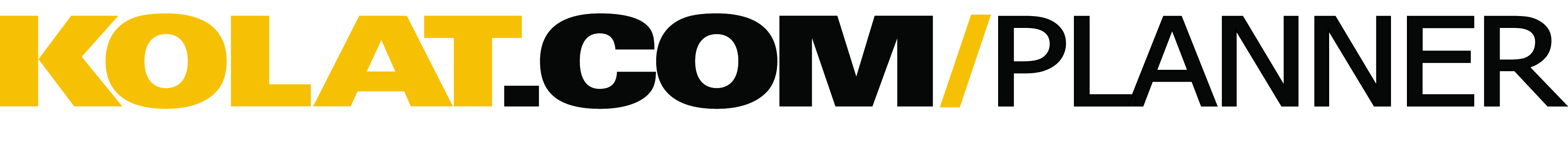 User Name:  Clinton Davis
Coaching Background (level, year exp., etc.):  12th season at Utica High School, Michigan
Training Level:  High School
Wrestling Style:  Collegiate

Session Goal:  Top Position Half Nelson

Approx. Warm-Up Time:  20 min

Warm-Up Design:  Room jogTumblingStance & Motionlight drill neutral position
Approx. Technique/Drilling Time:  40 min

Technique/Drilling Design:  Top PositionFollow Drill/Keep down drillChop/Tight waist breakdownTeach Half-nelson/Drill
Clips Used:Wrist Half Nelson Opponent FlatRiding ExplanationChop Breakdown Proper Pressure
Approx. Live Wrestling:  20 min

Live Wrestling Design:  3 man group takedowns, winner stays in (10min) Quick drink 3 man group Top/Bottom/Out (30 second goes) (10 min total)

Approx. Conditioning Time:  15 min

Conditioning Design:  Body weight circuits All Together20 push ups40 crunches20 wide push ups40 crunches20 diamond push ups40 crunches Split up 2 groups Group 1 (chin up bars) - 20 s pull ups - 20 s legraises Group 2 (on mats) - 30s split squats - 30s mountain climbers Switch group 1 and 2Total Practice Time Approx. 90 MinutesCopyright © 2015 Kolat.com LLC